Secure Passwords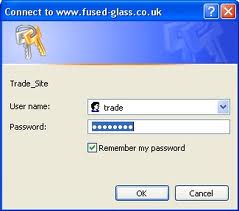 In class you discussed the rules that everyone should follow when choosing a password to protect access to your user area, your social networking account or your mobile phone.Below is a quick reminder of those rules:Do not choose things such as your dog’s name or your favourite football teamTry to use nonsense words rather than something straight out of the dictionaryTry to remember your password, do not write it downMake your password at least six characters longUse a mix of letters, numbers, symbols and upper and lower case lettersDo not use the same password for everythingKeep  your password a secret – not even your best friend should know itDo not use something obvious like ‘password’Homework TaskUsing the rules above, create a poster that could be displayed in your ICT classroom to help remind all students (and teachers!) about the rules to follow when choosing a new password.Have a clear titleMake the rules easy to read and understandMake the poster eye-catching through the use of colour and/or imagesHave one or two large images rather than lots of tiny ones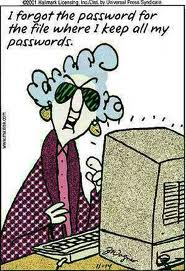 The poster can be done either on the computer or by hand. 